Papier-Übung zum Erstellen und 
Testen eines Chatbots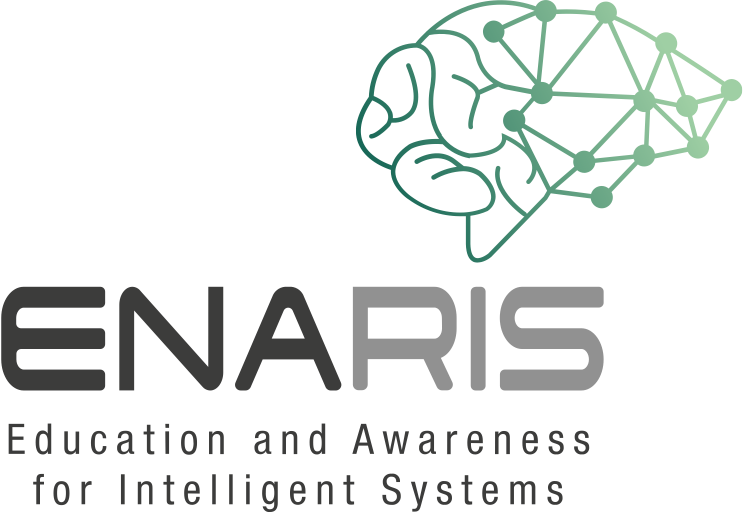 Input (menschliche*r Nutzer*in)Output (Chatbot)Hallo, Hey, Guten Morgen, Guten TagIch bin sehr erfreut! Wie kann ich Ihnen heute helfen?TerminIch freue mich, dass du einen Termin vereinbaren möchtest! Welchen Service wünschst du denn?MorgenIn dieser WocheNächste WocheMontag, Dienstag, Mittwoch, Donnerstag, Freitag, Samstag, WochentagEs ist immer Zeit für einen neuen Look! Welche Art von Service wünschst du denn?Sonntag Sonntags bleibt unser Salon leider geschlossen. Aber du kannst jeden anderen Tag wählen!* Zahlenfolge mit 10-18 Zahlen*Ich speichere *Nummernfolge* als deine Telefonnummer, damit wir dich umgehend kontaktieren können! Wenn dies nicht deine Telefonnummer ist, schreibe bitte bitte „abbrechen“!Ändern+ NameVerrate mir bitte deinen Namen!Ändern+ Termin, Uhrzeit, TagNatürlich können wir deinen Termin ändern! Wann hättest du Zeit?* Anzeigen des Online-Kalenders *Ändern+ TelefonnummmerBitte nenne mir deine Telefonnummer!TelefonnummerOkay, * Telefonnummer * ist deine Telefonnummer. AngebotWir haben immer tolle Angebote! Aktuell bieten wir Bleichen und Färben -20% an!Schneiden A new hair cut is always a good idea. We have these time slots for you *opening the online calendar*Färben, Farbe, HaarfarbeEine neue Haarfarbe ist eine gute Wahl. Diese Zeitfenster haben wir für dich *Öffnen des Online-Kalenders*WaschenDeine Haare in unserem Salon waschen zu lassen wird sich so gut anfühlen! Diese Zeitfenster haben wir für dich *Öffnen des Online-Kalenders*Trocknen, FöhnenWir machen die schönsten Looks beim Haare föhnen! Diese Zeitfenster haben wir für dich *Öffnen des Online-Kalenders*StyleNach unserem Styling wirst du dein neues Ich lieben! Diese Zeitfenster haben wir für dich *Öffnen des Online-Kalenders*abbrechenIch habe alle eingegebenen Daten gelöscht. Du kannst jetzt neu anfangen, ich helfe dir gerne!ZeitWir haben immer Zeit für dich! Welche Dienstleistung benötigst du?HilfeWenn du eine spezielle Beratung benötigst, kann ich dir die Telefonnummer unseres Salons geben:0640 5353 444KontaktWenn du persönlichen Kontakt benötigst, kann ich dir die Telefonnummer unseres Salons geben: 0640 5353 444Wann+ZeitWir haben immer Zeit für dich! Welche Dienstleistung möchtst du buchen?Wann+offen, geschlossenUnsere Öffnungszeiten sind von Montag bis Samstag von 10:00 bis 18:00 Uhr.WoUnser Salon ist leicht zu finden! Hier ist unsere Adresse: Kammgasse 34. Unser Salon mit den großen blauen Fenstern ist nicht zu übersehen!FragenDu kannst mich alles über unseren Salon fragen!DankeSehr gerne!Ich freue mich, dass ich helfen kannProblemWenn du Hilfe benötigst, kann ich dir die Telefonnummer unseres Salons geben:0640 5353 444Es wurde kein Schlüsselwort gefunden.Entschuldigung, das habe ich nicht richtig verstanden.Wie meinst du das?Könntest du es bitte anders formulieren?